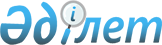 О внесении изменений в решение Атбасарского районного маслихата от 22 февраля 2017 года № 6С 9/10 "Об утверждении Правил оказания социальной помощи, установления размеров и определения перечня отдельных категорий нуждающихся граждан Атбасарского района"
					
			Утративший силу
			
			
		
					Решение Атбасарского районного маслихата Акмолинской области от 9 октября 2019 года № 6С 34/8. Зарегистрировано Департаментом юстиции Акмолинской области 14 октября 2019 года № 7421. Утратило силу решением Атбасарского районного маслихата Акмолинской области от 17 ноября 2023 года № 8С 9/4
      Сноска. Утратило силу решением Атбасарского районного маслихата Акмолинской области от 17.11.2023 № 8С 9/4 (вводится в действие по истечении десяти календарных дней после дня его первого официального опубликования).
      В соответствии с пунктом 2-3 статьи 6 Закона Республики Казахстан от 23 января 2001 года "О местном государственном управлении и самоуправлении в Республике Казахстан", Типовыми правилами оказания социальной помощи, установления размеров и определения перечня отдельных категорий нуждающихся граждан, утвержденными постановлением Правительства Республики Казахстан от 21 мая 2013 года № 504, Атбасарский районный маслихат РЕШИЛ:
      1. Внести в решение Атбасарского районного маслихата "Об утверждении Правил оказания социальной помощи, установления размеров и определения перечня отдельных категорий нуждающихся граждан Атбасарского района" от 22 февраля 2017 года № 6С 9/10 (зарегистрировано в Реестре государственной регистрации нормативных правовых актов № 5835, опубликовано 30 марта 2017 года в Эталонном контрольном банке нормативных правовых актов Республики Казахстан в электронном виде), следующие изменения:
      в Правилах оказания социальной помощи, установления размеров и определения перечня отдельных категорий нуждающихся граждан Атбасарского района, утвержденных указанным решением:
      подпункт 9) пункта 2 изложить в новой редакции:
      "9) участковая комиссия - комиссия, создаваемая решением акимов соответствующих административно - территориальных единиц для проведения обследования материального положения лиц (семей), обратившихся за социальной помощью, и подготовки заключений;";
      пункт 4 изложить в новой редакции:
      "4. Для целей настоящих Правил под социальной помощью понимается помощь, предоставляемая местным исполнительным органом в денежной или натуральной форме отдельным категориям нуждающихся граждан (далее - получатели) в случае наступления трудной жизненной ситуации, а также к памятным датам и праздничным дням.";
      пункт 6 изложить в новой редакции, текст на казахском языке не изменяется:
      "6. Социальная помощь предоставляется единовременно и (или) периодически (ежемесячно, ежеквартально, 1 раз в полугодие).";
      пункт 7 изложить в новой редакции:
      "7. Перечень памятных дат и праздничных дней, а также кратность оказания социальной помощи:
      1) День Победы - 9 мая (единовременно);
      2) День пожилых людей - 1 октября (единовременно);
      3) День инвалидов - второе воскресенье октября (единовременно);
      4) День вывода ограниченного контингента советских войск из Демократической Республики Афганистан - 15 февраля (единовременно к юбилейным датам).";
      пункт 8 изложить в новой редакции:
      "8. Социальная помощь предоставляется следующим категориям получателей:
      участникам и инвалидам Великой Отечественной войны;
      лицам, приравненным к участникам и инвалидам Великой Отечественной войны;
      другим категориям лиц, приравненным к участникам Великой Отечественной войны;
      пенсионерам с минимальным и ниже минимального размером пенсии;
      инвалидам всех категорий;
      многодетным семьям;
      многодетным матерям и их детям до 15 лет;
      военнообязанным, призывавшиеся на учебные сборы и направлявшиеся в Демократическую Республику Афганистан в период ведения боевых действий;
      военнослужащим автомобильных батальонов, направлявшихся в Демократическую Республику Афганистан для доставки грузов в эту страну в период ведения боевых действий;
      военнослужащим летного состава, совершавшим вылеты на боевые задания в Демократическую Республику Афганистан с территории бывшего Союза ССР;
      рабочим и служащим, обслуживавшим советский воинский контингент в Демократической Республике Афганистан, получившие ранения, контузии или увечья;
      лицам, освободившимся из мест лишения свободы;
      лицам, находящимся на учете службы пробации;
      гражданам (семьям), пострадавшим вследствие стихийного бедствия или пожара;
      лицам, больным социально - значимыми заболеваниями (туберкулезом, онкологическими заболеваниями и вирусом иммунодефицита человека);
      студентам из малообеспеченных и многодетных семей, проживающим в сельской местности, обучающимся по очной форме обучения в колледжах на платной основе.
      При этом основаниями для отнесения граждан к категории нуждающихся при наступлении трудной жизненной ситуации являются:
      1) основания, предусмотренные действующим законодательством Республики Казахстан;
      2) причинение ущерба гражданину (семье) либо его имуществу вследствие стихийного бедствия или пожара, либо наличие социально- значимого заболевания;
      3) наличие среднедушевого дохода, не превышающего порога, в кратном отношении к прожиточному минимуму.";
      пункт 9 изложить в новой редакции:
      9. Социальная помощь предоставляется:
      1) ко Дню Победы - 9 мая:
      участникам и инвалидам Великой Отечественной войны;
      лицам, приравненным к участникам и инвалидам Великой Отечественной войны;
      другим категориям лиц, приравненных к участникам Великой Отечественной войны;
      2) ко Дню пожилых людей:
      пенсионерам с минимальным и ниже минимального размером пенсии, в размере двух месячных расчетных показателей;
      3) ко Дню инвалидов:
      инвалидам всех категорий, в размере двух месячных расчетных показателей;
      4) ко Дню вывода ограниченного контингента советских войск из Демократической Республики Афганистан:
      военнообязанным, призывавшиеся на учебные сборы и направлявшиеся в Демократическую Республику Афганистан в период ведения боевых действий, в размере пяти месячных расчетных показателей;
      военнослужащим автомобильных батальонов, направлявшиеся в Демократическую Республику Афганистан для доставки грузов в эту страну в период ведения боевых действий, в размере пяти месячных расчетных показателей;
      военнослужащим летного состава, совершавшие вылеты на боевые задания в Демократическую Республику Афганистан с территории бывшего Союза ССР, в размере пяти месячных расчетных показателей;
      рабочим и служащим, обслуживавшие советский воинский контингент в Демократической Республике Афганистан, получившие ранения, контузии или увечья, в размере пяти месячных расчетных показателей;
      5) один раз в год, семьям (гражданам) при наступлении трудной жизненной ситуации по обращению не позднее двенадцати месяцев после ее наступления, независимо от дохода семьи (гражданина):
      в случае причинения ущерба гражданину (семье) вследствие стихийного бедствия или пожара, на основании справки Республиканского государственного учреждения "Отдел по чрезвычайным ситуациям Атбасарского района Департамента по чрезвычайным ситуациям Акмолинской области Комитета по чрезвычайным ситуациям Министерства внутренних дел Республики Казахстан", в размере двадцати пяти месячных расчетных показателей;
      лицам, больным социально-значимыми заболеваниями (туберкулезом, онкологическими заболеваниями и ВИЧ - инфицированным) на основании справки подтверждения медицинского учреждения о регистрации на учете в органах здравоохранения в размере пятнадцати месячных расчетных показателей;
      помощь студентам из малообеспеченных и многодетных семей из сельской местности, обучающимся по очной форме обучения в колледжах на платной основе на оплату за учебу в размере сто процентной стоимости годового обучения на основании копии договора с учебным заведением, за счет трансфертов общего характера;
      лицам, освободившимся из мест лишения свободы, в размере пяти месячных расчетных показателей;
      лицам, находящимся на учете в службы пробации, в размере пяти месячных расчетных показателей;
      6) ежемесячно на основании списков уполномоченной организации на расходы за коммунальные услуги:
      участникам и инвалидам Великой Отечественной войны в размере сто процентов за счет целевых трансфертов, выделяемых из областного бюджета, за водоснабжение, канализацию, газоснабжение, теплоснабжение, мусора удаление, электроснабжение, абонентскую плату за услуги телефонной связи, согласно представленных квитанций путем перечисления на счета получателей.
      Социальная помощь предоставляется и на совместно проживающих и прописанных с ними членов семьи (гражданина), на которых льготы распространяются до тех пор, пока ими пользуется участник или инвалид Великой Отечественной войны;
      бывшим несовершеннолетним узникам концлагерей, гетто и других мест принудительного содержания, созданных фашистами и их союзниками в период второй мировой войны, в размере одного месячного расчетного показателя;
      7) единовременно, семьям (гражданам) при наступлении трудной жизненной ситуации с подачей заявления на основании списков уполномоченной организации, на погребение умерших:
      военнообязанных, призывавшиеся на учебные сборы и направлявшиеся в Демократическую Республику Афганистан в период ведения боевых действий, в размере пятнадцати месячных расчетных показателей;
      военнослужащих автомобильных батальонов, направлявшиеся в Демократическую Республику Афганистан для доставки грузов в эту страну в период ведения боевых действий, в размере пятнадцати месячных расчетных показателей;
      военнослужащих летного состава, совершавшие вылеты на боевые задания в Демократическую Республику Афганистан с территории бывшего Союза ССР, в размере пятнадцати месячных расчетных показателей;
      рабочих и служащих, обслуживавшие советский воинский контингент в Демократической Республике Афганистан, получившие ранения, контузии или увечья, в размере пятнадцати месячных расчетных показателей;
      8) один раз в год, по заявлению, многодетным семьям имеющих 4 и более несовершеннолетних детей, доход которых не превышает величину прожиточного минимума, в размере пятнадцати месячных расчетных показателя;
      9) ежеквартально, по заявлению, многодетным матерям и их детям до 15 лет - проездные билеты, на проезд в маршрутах городского пассажирского транспорта.";
      пункт 10 изложить в новой редакции:
      "10. Социальная помощь к памятным датам и праздничным дням оказывается по списку, утверждаемому местным исполнительным органом по представлению уполномоченной организации либо иных организаций без истребования заявлений от получателей.";
      пункт 11 изложить в новой редакции, текст на казахском языке не изменяется:
      "11. Для получения социальной помощи при наступлении трудной жизненной ситуации заявитель от себя или от имени семьи в уполномоченный орган или акиму города, села, сельского округа представляет заявление с приложением следующих документов:
      1) документ, удостоверяющий личность;
      2) документ, подтверждающий регистрацию по постоянному месту жительства;
      3) сведения о составе лица (семьи) согласно приложению 1 к Типовым правилам;
      4) сведения о доходах лица (членов семьи);
      5) акт и/или документ, подтверждающий наступление трудной жизненной ситуации.".
      2. Настоящее решение вступает в силу со дня государственной регистрации в Департаменте юстиции Акмолинской области и вводится в действие со дня официального опубликования.
      "СОГЛАСОВАНО"
					© 2012. РГП на ПХВ «Институт законодательства и правовой информации Республики Казахстан» Министерства юстиции Республики Казахстан
				
      Председатель сессиирайонного маслихата

АксеитоваС.К.

      Секретарь Атбасарскогорайонного маслихата

Борумбаев Б.А.

      Аким Атбасарскогорайона

А.А.Калжанов
